SRIJEDA

25.03.2020.

Za početak, za ponavljanje riješite sljedeći Kahoot kviz.

https://kahoot.it/challenge/0403410?challenge-id=a8e0287e-88e6-4dac-9291-69f15577d5a6_1585071423308

PIN ZA KVIZ: 0403410Imate vremena predati kviz do 20h jer se to smatra radom na satu. Molim da u imenu napišete svoje ime i prezime kako bih mogla zabilježiti vašu aktivnost!

Nakon toga krećemo na novo gradivo; Hormonska regulacija. Otvorite udžbenik na 96.str.

Za početak krenite na ovu poveznicu te otvorite video koji traje 4 minute i preslušajte ga.

http://www.eduvizija.hr/portal/lekcija/8-razred-biologija-hormonska-regulacija

S desne strane se nalazi izbornik, pa vam ispod videa piše TEKST LEKCIJE i tu se nalazi tekst koji učiteljica predaje, zatim imate ZAPAMTI, to je ono što biste trebali zapamtiti nakon odslušanog. Na PONAVLJANJU nalaze se neke najbitnije informacije. Pred kraj imate KVIZ koji molim da riješite. Ukupno ima 15 pitanja pa provjerite usvojeno znanje. 

U zasebni chat mi napišite koliko ste točno riješili od 15 ukupnih pitanja.

Nakon toga krenite na ovu poveznicu, pročitajte što su to žlijezde, kako djeluju, zašto neke žlijezde zovemo s vanjskim izlučivanjem, dok druge zovemo s unutarnjim izlučivanjem.
također na tom linku imate jedan zadatak za riješiti.
https://edutorij.e-skole.hr/share/proxy/alfresco-noauth/edutorij/api/proxy-guest/4f77c550-2b26-4717-b65e-82b845685f3f/biologija-8/m03/j07/index.html
Za ponavljanje počitajte tekst na ovoj stranici i riješite kviz koji se nalazi na kraju.
https://edutorij.e-skole.hr/share/proxy/alfresco-noauth/edutorij/api/proxy-guest/4f77c550-2b26-4717-b65e-82b845685f3f/biologija-8/m03/j08/index.html
Kada ste proučili sadržaje i dovoljno ih utvrdili riješite 68. i 69.str. u RB.

Sljedeći tjedan ću vam pripremiti opet Testmoz za osjetila i hormone – ponavljanje.

Zatim prepišite sljedeći plan ploče.HORMONSKA REGULACIJA žlijezde s vanjskim izlučivanjem (egzokrine)- izlučuju produkte (znoj, loj, enzime) na površinu tijela ili u šuplje unutarnje organe žlijezde s unutarnjim izlučivanjem (endokrine)- izlučuju hormone direktno u krv	Uloga hormona:- održavanje organizma u stanju ravnoteže Mehanizam povratne sprege:- suradnja hormonskog i živčanog sustava

DOMAĆA ZADAĆA: Odgovori na pitanja iz udžbenika str. 99. sa stražnje str.bilježnice punim rečenicama. Za domaću zadaću imate vremena do idućeg četvrtka. Sve ću to pregedavati nakon što se vratimo u školu. Kao i RB!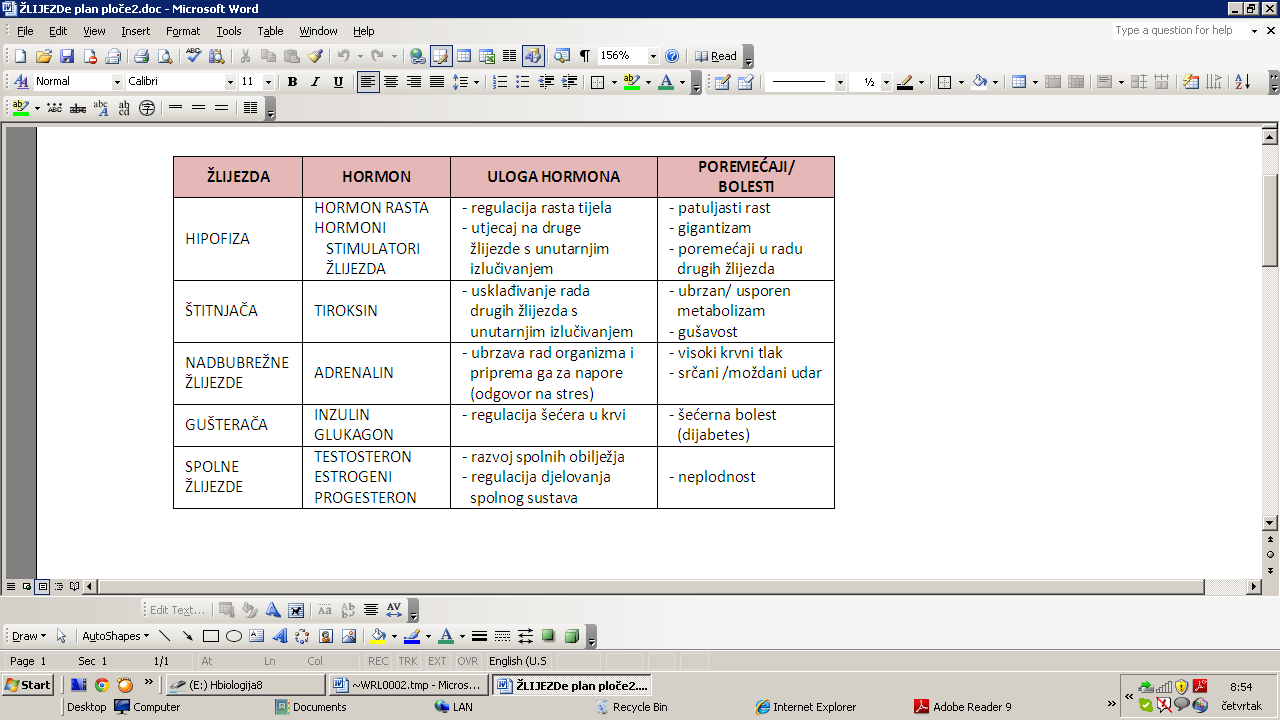 